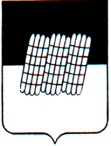 СОВЕТ ДЕПУТАТОВ БАЛАКИРЕВСКОГО СЕЛЬСКОГО ПОСЕЛЕНИЯ ДОРОГОБУЖСКОГО РАЙОНА СМОЛЕНСКОЙ ОБЛАСТИРЕШЕНИЕот 05.11.2013г.                                                                                                                        № 19д. БыковоО дорожном фонде Балакиревского сельского поселения Дорогобужского района Смоленской областиВ соответствии со статьей 179.4 Бюджетного кодекса Российской Федерации, заслушав и обсудив предложение Администрации Балакиревского сельского поселения Дорогобужского района Смоленской области о создании дорожного фонда Балакиревского сельского  поселения Дорогобужского района Смоленской области, рассмотрев решение постоянной комиссии по бюджету, финансовой и налоговой политике, по вопросам муниципального имущества, Совет депутатов Балакиревского сельского поселения Дорогобужского района Смоленской областиР Е Ш И Л:1. Создать дорожный фонд Балакиревского сельского поселения Дорогобужского района Смоленской области.2. Объем бюджетных ассигнований дорожного фонда Балакиревского сельского поселения Дорогобужского района Смоленской области утверждается решением о бюджете поселения на очередной финансовый год и плановый период в размере не менее прогнозируемого объема доходов бюджета поселения от:акцизов на автомобильный бензин, прямогонный бензин, дизельное топливо, моторные масла для дизельных и (или) карбюраторных (инжекторных) двигателей, производимые на территории Российской Федерации, подлежащих зачислению в бюджет поселения;безвозмездных поступлений от физических и юридических лиц на финансовое обеспечение дорожной деятельности, в том числе добровольных пожертвований, в отношении автомобильных дорог общего пользования местного значения поселений.3. Настоящее решение вступает в силу с 1 января 2014 года.4. Настоящее решение опубликовать в «Информационном вестнике Балакиревского сельского поселения».Глава муниципального образования                            Балакиревское сельское поселениеДорогобужского района Смоленской области					А.П. Трошин